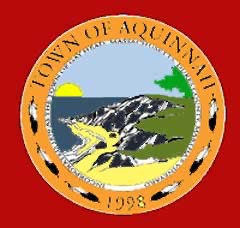 Town of AquinnahAquinnah Building Committee (ABC) – Public Meeting           Town Hall / Police Department / Town Offices/ Comfort StationsDate:	Thursday 04/06/23Location:	Town Hall Time:	4:00 pmAttendees: 	ABC MembersItem #Agenda  ItemAction12  Call Meeting to Order:A. Chair informs committee and audience this is a public meeting.12  Public Comments:A. Introduce themselves with name + addressB. Comments limited to two minutes per person.3New Business & General Discussion:Circle Restroom Existing Building: AdrianDefine scope of work for operation 2023 season.Walkthrough with various trades – Ballpark pricingAssessment by Building Inspector – Low Scope Cost estimate + Alternative Options – Next StepsTown Hall: Adrian Facilities maintenance for high priority issuesDefine issue and maintain costs to present at ATMDiscussion: Proposed new process for management of Town Facilities. 4  Other Business Not Reasonably Anticipated within 48 Hours of Meeting.5Upcoming Meeting(s):Community Meetings     XX-XX-2023 (tbd)ABC Meetings                  XX-XX-2023 (tbd)        Meeting w/BOS              XX-XX-2023 (tbd)6  Meeting Adjourned